                                                                                                                                                                                                                                                                                                                                                                                                                                                                                                                                                                                                                                                                                                                                                                                                                                                                                                                                                                                                                                                                                                                                                                                                                                                                                                                                                                                                                                                                                                                                                                                                                                                                                  	MESTSKÁ ČASŤ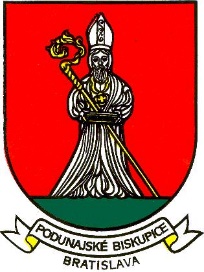 BRATISLAVA – PODUNAJSKÉ BISKUPICETrojičné námestie 11, 825 61 BratislavaMateriál určený na rokovanie: Miestna rada			:     19.04.2021Miestne zastupiteľstvo	:      27.04.2021Návrh  zámeru nájmu časti pozemku registra „C“ parc. č. 3809/1 – záhrada o výmere 273 m2  na Pšeničnej ul.  na dobu určitú - na dva roky, k. ú. Podunajské Biskupiceformou obchodnej verejnej súťaže v zmysle § 9a ods. 1 písm. a) zákona SNR č. 138/1991 Zb. o majetku obcí v znení neskorších predpisovPredkladá:								Materiál obsahuje:Mgr.Zoltán Pék							-  návrh uzneseniastarosta				           				-  dôvodová správaZodpovedná:Ing. Mariana PáleníkováprednostkaSpracovala:Vlasta Pavlačkováreferent EOaSMVyjadrenie miestnej rady dňa 19.04.2021UZNESENIE č. 128/2021/MRMiestna rada odporúča miestnemu zastupiteľstvu schváliť predložený návrh uznesenia.Vyjadrenie komisiíKomisia finančná, podnikateľských činností a obchodu :Komisia finančná, podnikateľských činností a obchodu odporúča prerokovať materiál na Mestskej rade a Miestnom zastupiteľstve mestskej časti Podunajské Biskupice.Komisia sociálnych vecí a zdravotníctva :neprerokovalaKomisia školstva, kultúry, mládeže a športu :neprerokovalaKomisia územného plánu, výstavby, životného prostredia, odpadov a cestného hospodárstva :neprerokovalaNávrh  uzneseniaUznesenie č. : .....................................Miestne zastupiteľstvo Mestskej časti Bratislava – Podunajské Biskupice po prerokovaní:A: schvaľuje:zámer nájmu časti pozemku registra „C“ parc. č. 3809/1  – záhrada o výmere 273 m2 na Pšeničnej ul. na dobu určitú - na dva roky v k. ú. Podunajské Biskupice  formou obchodnej verejnej súťaže v zmysle § 9a  ods. 1 písm. a) zákona SNR č. 138/1991 Zb. o majetku obcí v znení neskorších predpisov.B: schvaľuje:I. Podmienky obchodnej verejnej súťaže	Obchodnú verejnú súťaž vyhlási Miestny úrad mestskej časti Bratislava – Podunajské Biskupice, Trojičné námestie 11, 825 61 Bratislava, zastúpený Mgr. Zoltánom Pékom, starostom, IČO: 00641383, v zmysle § 9a ods.1 písm. a) zákona SNR č. 138/1991 Zb. o majetku obcí v znení neskorších predpisov a § 281-288 zákona č. 513/1991 Zb.  Obchodný zákonník v znení neskorších predpisov o najvhodnejší návrh na uzavretie nájomnej zmluvy k predmetnému pozemku.1. Prenajímateľ (budúci vyhlasovateľ):Mestská časť Bratislava – Podunajské Biskupice, Trojičné námestie 11, 825 61 Bratislava, zastúpená Mgr. Zoltánom Pékom, starostom, IČO: 00641383, Trojičné námestie 11, 825 61 Bratislava2. Predmet obchodnej verejnej súťaže:nájom časti pozemku  registra „C“ parc. č. 3809/1 - záhrada  o výmere  273 m2 na Pšeničnej ul.  v k. ú. Podunajské Biskupice. Predmetný pozemok je zapísaný na LV č. 1 Hlavného mesta SR Bratislavy,  zverený do správy mestskej časti zverovacím protokolom č. 61/91 zo dňa 30. 09. 1991.Cena nájmu pozemku bude určená v zmysle Všeobecne záväzného nariadenia  MČ Bratislava – Podunajské Biskupice č. 2/2020 o cenovej regulácii nájomného za nebytové priestory , školské a predškolské zariadenia a prenájom pozemkov a o cenovej regulácii služieb spojených s užívaním nebytových priestorov a prenájom pozemkov v majetku a správe Mestskej časti Bratislava – Podunajské Biskupice schváleného Uznesením č. 217/2018-2022 dňa 22.09.2021 (pozemky využívané na záhradkárske účely: 0,70 €/m2/rok).3. Kontaktná osoba vyhlasovateľa:Meno a priezvisko: Vlasta PavlačkováČíslo telefónu: 02/40209230E-mail: vlasta.pavlackova@mupb.sk4. Požadované náležitosti súťažného návrhu na uzavretie nájomnej zmluvy:Súťažný návrh musí obsahovať:názov a sídlo, IČO predkladateľa – ak ide o právnickú osobu, číslo účtu,meno, priezvisko, rodné priezvisko, dátum narodenia, adresu trvalého pobytu, rodné číslo – ak ide o fyzickú osobu, číslo účtu,meno a priezvisko, rodné číslo, adresu miesta podnikania, číslo živnostenského oprávnenia, IČO – ak ide o fyzickú osobu (podnikateľ), číslo účtu,záväznú ponuku,originál živnostenského listu alebo výpisu z obchodného registra alebo iný príslušný doklad o registrácii subjektu,predmet žiadosti o nájom pozemku, výšku navrhovaného nájmu za predmetný pozemok,vyhlásenie účastníka súťaže (len fyzická osoba) o súhlase so spracovaním osobných údajov v zmysle zákona č. 428/2002 Z.z. o ochrane osobných údajov.5. Podmienky účasti v súťaži a súťažné podmienky:Právnické osoby sú povinné predložiť spolu so súťažným návrhom výpis z obchodného registra, alebo iný doklad preukazujúci právnu subjektivitu uchádzača v súťaži – nie starší ako 1 mesiac. Doklad musí byť predložený v origináli.Fyzická osoba musí najneskôr v deň podávania súťažného návrhu dovŕšiť vek 18 rokov. Fyzické osoby – podnikatelia sú povinní predložiť spolu s návrhom originál výpisu živnostenského  oprávnenia nie starší ako 1 mesiac.Uchádzači sú povinní predložiť čestné prehlásenie (štatutárneho zástupcu v prípade právnickej osoby), o tom, že uchádzač nemá záväzky voči Miestnemu úradu Bratislava – Podunajské Biskupice a voči daňovému úradu.Súťažný návrh musí byť spracovaný v slovenskom jazyku.Predložený návrh nie je možné odvolať po uplynutí lehoty stanovenej vo vyhlásení súťaže na predkladanie návrhov.Predložený návrh nie je možné meniť a dopĺňať, ani ho upravovať po uplynutí lehoty stanovenej vo vyhlásení súťaže na predkladanie návrhov.Návrhy, ktorých obsah nebude zodpovedať podmienkam súťaže, alebo budú doručené po termíne stanovenom vo vyhlásení súťaže, budú odmietnuté.Súťažný návrh môže byť doručený do podateľne Miestneho úradu Bratislava – Podunajské Biskupice, Trojičné námestie 11, 825 61 Bratislava v zalepenej obálke s uvedením mena a poštovej adresy s označením: „Obchodná verejná súťaž Nájom časti pozemku registra „C“ parc. č. 3809/1 na Pšeničnej ul., k. ú. Podunajské Biskupice  NEOTVÁRAŤ“, “, v termíne určenom vo vyhlásení obchodnej verejnej súťaže na internetovej stránke vyhlasovateľa www.mupb.sk, na úradnej tabuli Miestneho úradu Bratislava – Podunajské Biskupice do 11.30. hod., alebo zaslaný na adresu Miestneho úradu Bratislava – Podunajské Biskupice s hore uvedeným označením na obálke. V prípade doručenia návrhu poštou sa za deň doručenia považuje deň doručenia poštovej zásielky vyhlasovateľovi.Obhliadku pozemku bude možné vykonať v termíne  stanovenom vo vyhlásení obchodnej verejnej súťaže na internetovej stránke vyhlasovateľa www.mupb.sk, na úradnej tabuli Miestneho úradu Bratislava – Podunajské Biskupice.Súťažné podmienky a podklady bude možné prevziať u Vlasty Pavlačkovej, pracovníčky EO a SM na Miestnom úrade Bratislava – Podunajské Biskupice.Otváranie obálok so súťažnými návrhmi a vyhodnocovanie súťažných návrhov je neverejné. Výsledky vyhodnotenia súťaže budú zverejnené na úradnej tabuli Miestneho úradu Bratislava – Podunajské Biskupice, ako aj na internetovej stránke www.mupb.sk v lehote do 15 dní odo dňa vyhodnotenia obchodnej verejnej súťaže.Vybratému účastníkovi súťaže bude v lehote do 15 dní odo dňa vyhodnotenia súťaže oznámený jej výsledok.Vyhlasovateľ a vybratý účastník súťaže uzatvoria nájomnú zmluvu do 30 dní odo dňa vyhlásenia výsledku súťaže. V prípade, že návrh nájomnej zmluvy predložený vyhlasovateľom nebude víťazným uchádzačom podpísaný v lehote do 30 dní odo dňa vyhlásenia výsledkov obchodnej verejnej súťaže, platí domnienka, že víťazný uchádzač sa vzdal práv na uzatvorenie nájomnej zmluvy.Vyhlasovateľ súťaže si vyhradzuje právo kedykoľvek zrušiť túto obchodnú verejnú súťaž. O zrušení súťaže budú účastníci súťaže, ktorí podali návrhy písomne vyrozumení. Zrušenie súťaže bude uverejnené na úradnej tabuli Miestneho úradu Bratislava – Podunajské Biskupice, na internetovej stránke www.mupb.sk.Vyhlasovateľ si vyhradzuje právo odmietnuť všetky predložené návrhy. Odmietnutie predložených návrhov oznámi vyhlasovateľ uchádzačom do 15 dní od rozhodnutia o odmietnutí.Vyhlasovateľ si vyhradzuje právo  v prípade zistenia neúplnosti súťažného návrhu z hľadiska vyhlásených požiadaviek vyradiť súťažný návrh z obchodnej verejnej súťaže.Vyhlasovateľ si vyhradzuje právo predĺžiť lehotu na oznámenie výberu najvhodnejšieho návrhu. V prípade jej predĺženia uverejní túto zmenu na úradnej tabuli Miestneho úradu Bratislava – Podunajské Biskupice a na internetovej stránke www.mupb.sk.Vyhlasovateľ neuhrádza účastníkom súťaže náklady spojené s ich účasťou v tejto obchodnej verejnej súťaži a účastníci súťaže v plnej miere znášajú všetky náklady s ich účasťou v súťaži.Vyhlasovateľ si vyhradzuje právo uzatvoriť nájomnú zmluvu výlučne len s víťazom súťaže.6. Kritéria pre posudzovanie súťažných návrhov:    6.1.     Kritériom pre posudzovanie súťažných návrhov je najvyššia ponúknutá cena.      Minimálna cena musí byť stanovená v súlade so Všeobecne záväzným nariadením     Mestskej časti Bratislava – Podunajské Biskupice č. 2/2020 o cenovej regulácii nájomného za nebytové priestory, školské a predškolské zariadenia a prenájom pozemkov a o cenovej regulácii služieb spojených s užívaním nebytových priestorov a s prenájmom pozemkov v majetku a správe mestskej časti, schváleného Uznesením č. 217/2018-2022 zo dňa 22.09.2020 (znenie VZN je sprístupnené na www. mupb.sk,  minimálna výška nájmu je 0,70 €/m2/rok) .6.2. Účel využitia predmetného pozemku:  záhrada. 7. Uzávierka na podávanie súťažných návrhov:Súťažné návrhy je možné podávať do 30 dní odo dňa vyhlásenia obchodnej súťaže. V prípade, ak koniec lehoty pripadne na štátny sviatok, alebo na deň pracovného voľna, za posledný deň pre podávanie súťažných návrhov sa považuje najbližší pracovný deň.II. Obchodná verejná súťaž bude vyhlásená podľa schválených podmienok najneskôr do 60 dní odo dňa schválenia tohto uznesenia na internetovej stránke vyhlasovateľa, t. z. www.mupb.sk, ako aj na úradnej tabuli vyhlasovateľa. V prípade, ak nebude v tejto lehote vyhlásená, toto uznesenie stratí platnosť. Termín a miesto na prevzatie súťažných podmienok a súťažných podkladov budú uvedené vo vyhlásení obchodnej verejnej súťaže na internetovej stránke vyhlasovateľa, t. z. www.mupb.sk, ako aj na úradnej tabuli vyhlasovateľa do 60 dní od schválenia týchto podmienok v Miestnom zastupiteľstve Bratislava – Podunajské Biskupice.V prípade, že sa do obchodnej verejnej súťaže neprihlási žiadny záujemca je možné obchodnú verejnú súťaž opätovne vyhlasovať v pravidelných intervaloch až kým nedôjde k výberu najvhodnejšieho návrhu.C:  schválenie komisie:Predseda:      Ing. Iveta Laurovičová Členovia:       Bc. Rudolf Héger,  Mgr. Katarína KšiňanováTajomník:      Vlasta Pavlačková – referent  EOaSMD: odporúča :   starostovi mestskej časti zabezpečiť vyhlásenie obchodnej verejnej súťaže a následne uzatvorenie nájomného vzťahu na nájom pozemku s víťazom obchodnej verejnej súťaže.Dôvodová správaPredmet:         zámer nájmu časti pozemku registra „C“ parc. č. 3809/1 o výmere  273 m2                           na Pšeničnej ul. , k. ú. Podunajské BiskupiceDoba nájmu :  určitá – dva rokyŽiadateľ:          víťaz obchodnej verejnej súťažeŠpecifikácia pozemku : predmetný pozemok je zapísaný na LV č. 1 Hlavného mesta SR Bratislavy, vedený na katastrálnom odbore Okresného úradu Bratislava. Mestská časť Bratislava – Podunajské Biskupice má uvedený pozemok zverený do správy zverovacím protokolom č. 61/91 zo dňa 30. 09. 1991.Skutkový stav: Dňa 01.05.2004 bola uzatvorená Zmluva č. 042 07 04 3 33 o nájme pozemku s Ing. Milanom Illášom. Na miestny úrad bola doručená žiadosť o ukončenie nájomného vzťahu ku dňu 31.12.2020.Na rokovanie miestneho zastupiteľstva predkladáme návrh zámeru nájmu časti pozemku registra „C“ parc. č. 3809/1 vo vlastníctve Hlavného mesta SR Bratislavy, zverený do správy Mestskej  časti Bratislava -  Podunajské Biskupice v súlade s § 9a ods. 1 písm. a) zákona SNR č. 138/1991 Zb. o majetku obcí v znení neskorších predpisov formou obchodnej verejnej súťaže .Na základe hore uvedeného odporúčame schváliť zámer nájmu časti pozemku registra „C“ 3809/1 v k. ú. Podunajské Biskupice v zmysle bodu A návrhu uznesenia.